Tokarskiy Denis IvanovichExperience:Position applied for: Able SeamanDate of birth: 28.11.1980 (age: 36)Citizenship: UkraineResidence permit in Ukraine: NoCountry of residence: UkraineCity of residence: OdessaContact Tel. No: +38 (048) 252-09-38 / +38 (098) 477-61-60E-Mail: bersaco@mail.ruU.S. visa: NoE.U. visa: NoUkrainian biometric international passport: Not specifiedDate available from: 10.10.2013English knowledge: PoorMinimum salary: 500 $ per month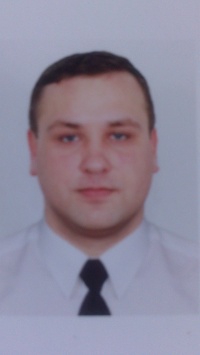 PositionFrom / ToVessel nameVessel typeDWTMEBHPFlagShipownerCrewingAble Seaman13.05.2007-03.11.2007MARSBunkering Vessel5000-M.I.LASSI SHIPPING CO.LTDSTATUSAble Seaman08.04.2005-31.03.2007MONERONBunkering Vessel3108-UKRAINEERBS SHIPPING.LTDTRANSBUNKERAble Seaman25.06.2004-28.01.2005TRANSBUNKERTanker Crude3330-CAMBODIAERBS SHIPPING.LTDTRANSBUNKERAble Seaman10.01.2004-21.05.2004PETR ZAVYALOVTanker Crude3801-BELIZEERBS SHIPPING.LTDTRANSBUNKERAble Seaman14.10.2003-09.01.2004Tanker Crude3801-BELIZEERBS SHIPPING.LTDTRANSBUNKERDeck Cadet29.08.2003-01.10.2003INZHENER ROZHKOVBunkering Vessel3108-UKRAINEERBS SHIPPING.LTDTRANSBUNKER